Lampiran 1RENCANA PELAKSANAAN PENGAJARAN (RPP)SIKLUS I PERTEMUAN ISatuan Pendidikan	:  Sekolah DasarMata Pelajaran	:  MatematikaKelas/Semester	:  V / IIAlokasi Waktu	:  3 X 35 MenitStandar Kompetensi8. Menghitung volum kubus dan balok dan menggunakannya dalam pemecahan masalahKompetensi Dasar8.1 Menghitung volum kubusIndikator8.1.1 Menghitung volum kubus dengan menggunakan kubus satuan Tujuan Pembelajaran Siswa dapat menentukan volum kubus dengan menggunakan kubus satuanSiswa dapat menemukan rumus volum kubusSiswa dapat terampil menentukan volum kubus dengan menggunakan satuan bakuMateri PokokKubus merupakan bangun geometri yang semua sisinya berbentuk persegi dan semua rusuknya sama panjang. volum kubus adalah suatu yang menyatakan banyaknya kubus satuan yang memenuhi bangun ruang kubus. volum atau isi suatu kubus dapat ditentukan dengan cara mengalikan panjang rusuk kubus tersebut sebanyak tiga kali. Sehingga: volum kubus  = panjang rusuk × panjang rusuk × panjang rusuk     = s × s × s     = s3. Jadi, volum kubus dapat dinyatakan sebagai berikut: 		Volum kubus = s3dengan s merupakan panjang rusuk kubus.Model dan Metode PembelajaranModel	   : KontekstualMetode           : Ceramah, Tanya jawab, Kerja kelompok, Penugasan Kegiatan pembelajaranKegiatan Awal Pembelajaran di awali dengan mengucapkan salam dan berdo’a sebelum belajar sesuai dengan keyakinan agama masing-masing.Guru mengecek kehadiran siswa.Guru mempersiapkan alat praga berupa kubus satuan dan kubus transparan yang terkait dengan pembelajaran.Menyampaikan tujuan yang akan dicapai dalam pembelajaran.Memberi pertanyaan yang berkaitan dengan materi yang akan dipelajari, seperti:Bagaimana bentuk kubus itu ?Apakah itu volum ? Guru membagi siswa ke dalam 4 kelompok secara heterogen,  yaitu 1 kelompok terdiri dari 5 orang siswa dan 3 kelompok terdiri dari 6 orang siswa. (Komponen Masyarakat Belajar)Kegiatan Inti Guru memberikan penjelasan singkat mengenai materi pembelajaran, berupa sifat – sifat kubus.Kemudian guru membagikan alat peraga berupa kubus transparan dan kubus satuan kepada siswa pada tiap kelompok, kemudian siswa diberi kesempatan untuk mengamati dan memanipulasi alat peraga yang disediakan. (Komponen Pemodelan)Siswa memberi komentar atau tanggapan terhadap alat peraga yang diberikan. Seperti banyaknya rusuk dan titik sudutnya. (Komponen Konstruktivisme)Setelah itu guru meminta siswa untuk mengamati salah satu bentuk kubus transparan yang telah tersedia, dan mengisi dengan kubus satuan sampai penuh. Sambil mengisi siswa menghitung banyaknya kubus satuan yang penuh pada kubus transparan. (Komponen Pemodelan)Kemudian siswa dirahkan untuk menemukan volum kubus dengan cara menghitung jumlah kubus satuan pada setiap sisi kubus yaitu tinggi, alas dan lebarnya (Komponen Konstruktivisme)Setelah siswa menghitung banyaknya kubus satuan, siswa melaporkan hasil pengamatannya kepada guru yaitu jumlah kubus satuan yang terdapat pada kubus transparan. (Komponen Inkuiri)Guru menegaskan kembali ungkapan siswa agar sesuai dengan yang diharapkan yaitu cara menghitung volum kumus.Guru memberikan contoh soal dan siswa diminta untuk menjawab soal tersebut sesuai dengan pemikiran mereka sambil mengamati jawaban pada masing-masing kelompok dilanjutkan dengan tanya jawab dengan hasil yang diperolehnya, mengenai hasil pekerjaan setiap kelompok. (Komponen Bertanya)Kegiatan dilanjutkan dengan Guru membagikan LKS kepada setiap kelompok untuk menjawab soal – soal mengenai volum kubus. (Komponen Inkuiri)Siswa melaporkan hasil pekerjaannya, siswa yang lain menanggapi hasil pekerjaan temannya. (Komponen Masyarakat Belajar)Guru menyuruh kelompok yang lain untuk mempresentasekan jika ada pekerjaan yang berbeda.Kegiatan AkhirGuru bersama siswa menyimpulkan materi pelajaran yang telah diajarkan.Guru memberikan dorongan serta nasehat kepada siswa supaya rajin belajar baik di sekolah maupun di rumah.Pembelajaran diakhiri dengan berdo’a dan salamAlat dan Sumber BelajarAlat BelajarKubus satuanKubus transparanSumber BelajarKTSP 2006Buku Paket Matematika Kelas V SDPenilaianProsedur PenilaianTes Proses (LKS)Tes Akhir  Alat penilaian Soal-soal (terlampir)Bontoburungeng,   ……………  2016Guru Kelas V                                                              Peneliti   H. BAHARUDDIN, S.Pdi.		   		RISKA UTAMI   NIP. 197111152006041011				NIM. 1247042120Mengetahui:Kepala SDI 222 BontoburungengHj. ST. SARILOE, S.Pd.   NIP. 196305051983032022Lampiran  2LEMBAR KERJA SISWASiklus			: IWaktu 			: 20 MenitNama Anggota Kelompok	:   1……………………….2……………………….3………………………4……………………….5……………………….Petunjuk : Ambillah kubus satuan dan kubus transparan.Masukkan kubus satuan ke dalam kubus transparan hingga penuh.Susunlah kubus satuan dengan rapi ke dalam kubus transparan.Pada setiap sisinya memiliki kubus satuan yang sama banyak.Hitunglah ada berapa kubus satuan yang ada di dalam kubus transparan.Carilah konsep rumus volum kubus berdasarkan kegiatan yang telah dilakukan.Setelah menemukan rumus volum kubus. Diskusikanlah soal berikut dengan teman kelompok AndaKerjakanlah soal dengan menggunakan alat praga yang telah  Guru sediakan.Periksalah kembali pekerjaan Anda apabila telah selesai dikerjakan.					Volum kubus apabila terisi penuh adalah ……….. kubus satuanApabila kubus satuan disusun kedalam kubus transparan dengan setiap sisinya terdapat 11 kubus satuan, maka berapakah volum kubus tersebut berdasarkan dari kubus satuan yang telah disusun ?Sebuah kubus transparan memiliki volum 3.375 kubus satuan. Hitunglah berapa kubus satuan yang terdapat pada kubus transparan tersebut ! Panjang sisi kubus adalah ………. kubus satuanVolum kubus adalah ………… kubus satuan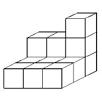 Sebuah kubus satuan disusun kedalam kubus transparan dengan setiap sisinya memiliki 20 kubus satuan, maka berapakah volum kubus tersebut berdasarkan dari kubus satuan yang telah disusun ?Lampiran 3KUNCI JAWABANVolum kubus apabila terisi penuh adalah 125 kubus satuan.Volum kubus satuan adalah 1.331 kubus satuan.Kubus satuan yang terdapat pada kubus transparan adalah 15 kubus satuan.Panjang sisi kubus adalah 3 kubus satuanVolum kubus adalah 27 kubus satuanVolum kubus satuan adalah 8.000 kubus satuan.Lampiran 4RUBRIK PENILAIAN/PENSKORANLKS SIKLUS I      Jumlah skor yang dicapaiRumus menghitung skor nilai	 =			             x 100                  Jumlah keseluruhan skorLampiran 5RENCANA PELAKSANAAN PENGAJARAN (RPP)SIKLUS I PERTEMUAN IISatuan Pendidikan	:  Sekolah DasarMata Pelajaran	:  MatematikaKelas/Semester	:  V / IIAlokasi Waktu	:  3 X 35 MenitStandar Kompetensi8. Menghitung volum kubus dan balok dan menggunakannya dalam pemecahan masalahKompetensi DasarMenghitung volum kubusIndikatorMenghitung luas  kubusTujuan Pembelajaran Siswa dapat menghitung luas kubusSiswa dapat menemukan luas kubus dengan menggunakan alat praga berupa kubus satuan dan kubus transparan. Materi PokokKubus merupakan bangun geometri yang semua sisinya berbentuk persegi dan semua rusuknya sama panjang. volum kubus adalah suatu yang menyatakan banyaknya kubus satuan yang memenuhi bangun ruang kubus. volum atau isi suatu kubus dapat ditentukan dengan cara mengalikan panjang rusuk kubus tersebut sebanyak tiga kali. Sehingga:Luas kubus      = panjang x lebarvolum kubus   = luas alas x tinggi 			= panjang x lebar x tinggi  = sisi x sisi x sisi  = s × s × s   = s3. Jadi, volum kubus dapat dinyatakan sebagai berikut: 		Volum kubus = s3dengan s merupakan panjang rusuk kubus.Model dan Metode PembelajaranModel	   : KontekstualMetode           : Ceramah, Tanya jawab, Kerja kelompok, PenugasanKegiatan pembelajaranKegiatan Awal Pembelajaran di awali dengan mengucapkan salam dan berdo’a sebelum belajar sesuai dengan keyakinan agama masing-masing.Guru mengecek kehadiran siswa.Guru mempersiapkan alat praga berupa kubus satuan dan kubus transparan yang terkait dengan pembelajaran.Menyampaikan tujuan yang akan dicapai dalam pembelajaran.Memberi pertanyaan yang berkaitan dengan materi yang telah dipelajari, seperti:Bagaimana cara menghitung luas kubus ? Guru membagi siswa ke dalam 4 kelompok secara heterogen,  yaitu 1 kelompok terdiri dari 5 orang siswa dan 3 kelompok terdiri dari 6 orang siswa. (Komponen Masyarakat Belajar)Kegiatan Inti Guru memberikan penjelasan singkat mengenai cara menghitung luas dari kubusGuru membagikan kubus satuan dan kubus transparan kepada siswa, dan memberikan kesempatan untuk mengisi kubus transparan dengan kubus satuan, namun tidak sampai penuh, hanya bagian alasnya saja. (Komponen Pemodelan)Guru memberi kesempatan kepada siswa untuk menghitung luas alas dari kubus transparan dengan cara menghitung jumlah kubus satuan. (Komponen Inkuiri)Guru memberikan contoh soal dan siswa diminta untuk menjawab soal tersebut sesuai dengan pemikiran mereka sambil mengamati jawaban pada masing-masing kelompok dilanjutkan dengan Tanya jawab dengan hasil yang diperolehnya (Komponen Bertanya).Guru menegaskan kembali ungkapan siswa agar sesuai dengan yang diharapkan.Siswa mengerjakan soal-soal tes/evaluasi. (Komponen Penilaian Autentik)Pembahasan bersama soal-soal evaluasi (Komponen Refleksi)Kegiatan AkhirGuru bersama siswa menyimpulkan materi pelajaran yang telah diajarkan.Guru memberikan dorongan serta nasehat kepada siswa supaya rajin belajar baik di sekolah maupun di rumah.Pembelajaran diakhiri dengan berdo’a dan salam.Alat dan Sumber BelajarAlat BelajarKubus satuanKubus transparanSumber BelajarKTSP 2006Buku Paket Matematika Kelas V SDPenilaianProsedur PenilaianTes Proses (LKS)Tes Akhir  Alat penilaian Soal-soal (terlampir)Bontoburungeng,   ……………  2016Guru Kelas V                                                              Peneliti   H. BAHARUDDIN, S.Pdi.		   		RISKA UTAMI   NIP. 197111152006041011				NIM. 1247042120Mengetahui:Kepala SDI 222 BontoburungengHj. ST. SARILOE, S.Pd.    NIP. 196305051983032022Lampiran 6TES EVALUASISIKLUS INama	:Kelas/Semester	: V/ IIHari/tanggal	:Berapakah volum kubus dari gambar di bawah ini?Apabila kubus satuan disusun kedalam kubus transparan dengan setiap sisinya terdapat 25 kubus satuan, maka berapakah volum kubus satuan tersebut berdasarkan dari kubus satuan yang telah disusun ?Sebuah kubus transparan memiliki volum 373.248 kubus satuan. Hitunglah berapa kubus satuan yang terdapat pada kubus transparan tersebut ! Sebuah kubus satuan disusun kedalam kubus transparan dengan setiap sisinya memiliki 68 kubus satuan, maka berapakah volum kubus tersebut berdasarkan dari kubus satuan yang telah disusun ?Sebuah kubus transparan memiliki volum 9.261 kubus satuan. Hitunglah berapa kubus satuan yang terdapat pada kubus transparan tersebut ! Panjang rusuk suatu kubus adalah 16 satuan. berapakah satuan volum kubus tersebut ?Lampiran  7KUNCI JAWABAN TES EVALUASI SIKLUS IVolum kubus satuan adalah  216  Kubus satuan.Volum kubus satuan adalah  15.625  Kubus satuan.Kubus satuan yang terdapat pada kubus transparan adalah 72 kubus satuan.Volum kubus satuan adalah 314.432 Kubus satuanKubus satuan yang terdapat pada kubus transparan adalah 21 kubus satuan.Volum kubus satuan adalah 4.096 Kubus satuanLampiran 8RUBRIK PENILAIAN/PENSKORANTES EVALUASI SIKLUS IKeterangan:      Jumlah skor yang dicapaiRumus menghitung skor nilai	 =			             x 100                  Jumlah keseluruhan skorLampiran 9RENCANA PELAKSANAAN PENGAJARAN (RPP)SIKLUS II PERTEMUAN ISatuan Pendidikan	:  Sekolah DasarMata Pelajaran	:  MatematikaKelas/Semester	:  V / IIAlokasi Waktu	:  3 X 35 MenitStandar Kompetensi8. Menghitung volum kubus dan balok dan menggunakannya dalam pemecahan masalahKompetensi DasarMenghitung volum kubusIndikatorMenghitung volum kubus dengan menggunakan rumus volum kubus. Tujuan PembelajaranSiswa dapat menentukan volum kubus dengan menggunakan rumus volum kubus.Materi PokokKubus merupakan bangun geometri yang semua sisinya berbentuk persegi dan semua rusuknya sama panjang. volum kubus adalah suatu yang menyatakan banyaknya kubus satuan yang memenuhi bangun ruang kubus. volum atau isi suatu kubus dapat ditentukan dengan cara mengalikan panjang rusuk kubus tersebut sebanyak tiga kali. Sehingga: volum kubus  = panjang rusuk × panjang rusuk × panjang rusuk = s × s × s = s3. Jadi, volum kubus dapat dinyatakan sebagai berikut: 		Volum kubus = s3dengan s merupakan panjang rusuk kubus.Model dan Metode PembelajaranModel 	   : KontekstualMetode          	   : Ceramah, Tanya jawab, Kerja kelompok, PenugasanKegiatan pembelajaranKegiatan Awal Pembelajaran di awali dengan mengucapkan salam dan berdo’a sebelum belajar sesuai dengan keyakinan agama masing-masing.Guru mengecek kehadiran siswa.Guru mempersiapkan alat praga berupa kubus satuan dan kubus transparan yang terkait dengan pembelajaran.Menyampaikan tujuan yang akan dicapai dalam pembelajaran.Memberi pertanyaan yang berkaitan dengan materi yang akan dipelajari, seperti:Apakah itu volum ? Guru membagi siswa ke dalam 4 kelompok secara heterogen,  yaitu 1 kelompok terdiri dari 5 orang siswa dan 3 kelompok terdiri dari 6 orang siswa. (Komponen Masyarakat Belajar)Kegiatan Inti Guru mengingatkan kembali cara menghitung luas kubus.Guru memberikan penjelasan singkat mengenai cara menghitung volum kubus dengan menggunakan rumus volum kubus. (Komponen Pemodelan)Guru memberikan contoh soal dan siswa diminta untuk menjawab soal tersebut sesuai dengan pemikiran mereka sendiri. (Komponen Inkuiri)Siswa mengerjakan soal yang diberikan oleh guru bersama dengan teman kelompoknya. (Komponen masyarakat belajar)Guru mengamati jawaban pada masing-masing kelompok dilanjutkan dengan tanya jawab dengan hasil yang diperolehnya. (Komponen Bertanya)Guru membagikan LKS kepada setiap kelompok.Siswa melaporkan hasil pekerjaannya, siswa yang lain menanggapi hasil pekerjaan temannya. (Komponen Masyarakat Belajar)Guru menyuruh kelompok yang lain untuk mempresentasekan jika ada pekerjaan yang berbeda.Kegiatan AkhirGuru bersama siswa menyimpulkan materi pelajaran yang telah diajarkan.Guru memberikan dorongan serta nasehat kepada siswa supaya rajin belajar baik di sekolah maupun di rumah.Pembelajaran diakhiri dengan berdo’a dan salamAlat Dan Sumber BelajarAlat BelajarKubus satuanKubus transparanSumber BelajarKTSP 2006Buku Paket Matematika Kelas V SDPenilaianProsedur PenilaianTes Proses (LKS)Tes Akhir  Alat penilaian 	      Soal-soal (terlampir)Bontoburungeng ,………………….  2016          Guru Kelas V                                                                PenelitiH. BAHARUDDIN, S.Pdi				RISKA UTAMINIP. 197111152006041011				NIM. 1247042120Mengetahui:Kepala SDI 222 BontoburungengHj. ST. SARILOE, S.Pd    NIP. 196305051983032022 Lampiran 10LEMBAR KERJA SISWASiklus			: IIWaktu 			: 20 MenitNama Anggota Kelompok	:   1……………………….2……………………….3………………………4……………………….5……………………….Petunjuk	: Ambillah kubus satuan dan kubus transparan.Masukkan kubus satuan ke dalam kubus transparan hingga penuh.Susunlah kubus satuan dengan rapi ke dalam kubus transparan.Pada setiap sisinya memiliki kubus satuan yang sama banyak.Hitunglah ada berapa kubus satuan yang ada di dalam kubus transparan.Carilah konsep rumus volum kubus berdasarkan kegiatan yang telah dilakukan.Setelah menemukan rumus volum kubus. Diskusikanlah soal berikut dengan teman kelompok Anda.Periksalah kembali pekerjaan Anda apabila telah selesai dikerjakan.Sebuah bak penampungan air yang berbentuk kubus memiliki panjang rusuk  9 cm, apabila penampung air tersebut penuh, berapakah volum dari penampung air tersebut ?Ali membawa kardus berbentuk kubus, panjang rusuk kardus tersebut adalah 31 cm, berapakah volum dari kardus yang dibawa Ali ?Sebuah kotak mainan berbentuk kubus mempunyai volum 2.197 cm3. Panjang rusuk kotak mainan tersebut adalah ? Ibu memiliki kotak perhiasan dengan panjang rusuk 17 cm. Hitunglah volum dari kotak perhiasan yang Ibu miliki ?Andi memiliki sebuah rubik berbentuk kubus dengan volum 2.744 cm3. Panjang rubik tersebut adalah ?Lampiran 11KUNCI JAWABANVolum dari bak penampungan air tersebut adalah  729 cm3.Volum dari kardus tersebut adalah 29.791 cm3.Panjang rusuk dari kotak mainan tersebut adalah 13 cm.Volum dari kotak perhiasan yang dimiliki Ibu adalah 4.913 cm3.Panjang rusuk dari rubik tersebut adalah 14 cm.Lampiran 12RUBRIK PENILAIAN/PENSKORANKeterangan:      Jumlah skor yang dicapaiRumus menghitung skor nilai	 =			             x 100                  Jumlah keseluruhan skorLampiran 13RENCANA PELAKSANAAN PENGAJARAN (RPP)SIKLUS II PERTEMUAN IISatuan Pendidikan	:  Sekolah DasarMata Pelajaran	:  MatematikaKelas/Semester	:  V / IIAlokasi Waktu	:  3 X 35 MenitStandar Kompetensi8. Menghitung volum kubus dan balok dan menggunakannya dalam pemecahan masalahKompetensi DasarMenghitung volum kubusIndikatorMenghitung volum kubus dengan menggunakan kubus satuan dan rumus volum kubus. Tujuan PembelajaranSiswa dapat menghitung volum kubus dengan menggunakan kubus satuanSiswa dapat menentukan volum kubus dengan menggunakan rumus volum kubus.Materi PokokKubus merupakan bangun geometri yang semua sisinya berbentuk persegi dan semua rusuknya sama panjang. volum kubus adalah suatu yang menyatakan banyaknya kubus satuan yang memenuhi bangun ruang kubus. volum atau isi suatu kubus dapat ditentukan dengan cara mengalikan panjang rusuk kubus tersebut sebanyak tiga kali. Sehingga: volum kubus  = panjang rusuk × panjang rusuk × panjang rusuk = s × s × s = s3. Jadi, volum kubus dapat dinyatakan sebagai berikut: 		Volum kubus = s3dengan s merupakan panjang rusuk kubus.Model dan Metode PembelajaranModel 	   : KontekstualMetode           : Ceramah, Tanya jawab, Kerja Kelompok, PenugasaKegiatan pembelajaranKegiatan Awal Pembelajaran di awali dengan mengucapkan salam dan berdo’a sebelum belajar sesuai dengan keyakinan agama masing-masing.Guru mengecek kehadiran siswa.Guru mempersiapkan alat praga berupa kubus satuan dan kubus transparan yang terkait dengan pembelajaran.Menyampaikan tujuan yang akan dicapai dalam pembelajaran.Memberi pertanyaan yang berkaitan dengan materi yang telah dipelajari, seperti:Bagaimana cara menghitung volum kubus ? Guru membagi siswa ke dalam 4 kelompok secara heterogen,  yaitu 1 kelompok terdiri dari 5 orang siswa dan 3 kelompok terdiri dari 6 orang siswa. (Komponen Masyarakat Belajar)Kegiatan Inti Guru mengingatkan kembali bagaimana cara menghitung volum kubus.Guru membagikan alat peraga berupa kubus satuan dan kubus transparan kepada siswa pada tiap kelompok, alat paraga tersebut digunakan untuk menentukan volum kubus. (Komponen Pemodelan)Siswa mengisi kubus transparan dengan kubus satuan, setelah di isi siswa menghitung kubus satuan yang terdapat pada kubus transparan dengan cara mengalikan sisinya, yaitu lebar, alas dan tinggi. (Komponen Pemodelan) Siswa melaporkan hasil pengamatannya kepada guru, yaitu jumlah kubus satuan yang terdapat pada kubus transaparan dan bagaimana cara menghitungnya. (Komponen Inkuiri)Guru memberikan soal dan siswa menghitung volum kubus dengan menggunakan rumus volum kubus. ( Komponen Inkuiri)Siswa melaporkan hasil pekerjaan kepada guru Guru menegaskan kembali ungkapan siswa agar sesuai dengan yang diharapkan.Siswa mengerjakan soal-soal tes/evaluasi. (Komponen Penilaian Autentik)Pembahasan bersama soal-soal evaluasi. (Komponen Refleksi)Kegiatan AkhirGuru bersama siswa menyimpulkan materi pelajaran yang telah diajarkan.Guru memberikan dorongan serta nasehat kepada siswa supaya rajin belajar baik di sekolah maupun di rumah.Pembelajaran diakhiri dengan berdo’a dan salamAlat dan Sumber BelajarAlat BelajarKubus satuanKubus transparanSumber BelajarKTSP 2006Buku Paket Matematika Kelas V SDPenilaianProsedur PenilaianTes Proses (LKS)Tes Akhir  Alat penilaian 	      Soal-soal (terlampir)Bontoburungeng ,………………….  2016          Guru Kelas V                                                                PenelitiH. BAHARUDDIN, S.Pdi				RISKA UTAMINIP. 197111152006041011				NIM. 1247042120Mengetahui:Kepala SDI 222 BontoburungengHj. ST. SARILOE, S.Pd       NIP. 196305051983032022 Lampiran 14 TES EVALUASISIKLUS IINama	:Bidang Studi	: MatematikaKelas/Semester	: V/ IIHari/tanggal	:Ani membawa kado ulang tahun untuk Winda. Kado tersebut berbentuk kubus. Panjang rusuk kado tersebut adalah 22 cm. hitunglah volum kado tersebut !Bak mandi Arman berbentuk kubus dengan sisinya 7 cm. Bak tersebut berisi air sampai penuh. Hitunglah volum bak mandi Arman !Akuarium dirumah Risma berbentuk kubus, panjang rusuk akuarium tersebut adalah 40 cm. Hitunglah volum akuarium Risma !Volum sebuah wadah yang berbentuk kubus diketahui 42.875 cm3. Berapakah panjang rusuk wadah tersebut ?Hitunglah volum kolam ikan yang berbentuk kubus yang diketahui panjang rusuknya 60 cm !Diketahui panjang rusuk sebuah kotak berbentuk kubus 96 cm. Berapakah volum kotak tersebut ?Lampiran 15KUNCI JAWABAN TES EVALUASISIKLUS IIVolum dari kado tersebut adalah 10.684 cm3Volum dari bak mandi tersebut adalah 343 cm3Volum dari akuarium tersebut adalah 64.000 cm3Panjang rusuk dari wadah tersebut adalah 35 cm3Volum dari kolam ikan tersebut adalah 216.000 cm3Volum dari kotak tersebut adalah 884.376 cm3Lampiran 16RUBRIK PENILAIAN/PENSKORANTES EVALUASI SIKLUS IIKeterangan:      Jumlah skor yang dicapaiRumus menghitung skor nilai	 =			             x 100                  Jumlah keseluruhan skorLampiran 17TES AKHIR PENELITIANNama		:Bidang Studi		: MatematikaKelas/Semester	: V/ IIHari/tanggal		:Panjang sisi kubus adalah ………. kubus satuanVolum kubus adalah ………… kubus satuanSebuah kubus transparan memiliki volum 6.859 kubus satuan. Hitunglah berapa kubus satuan yang terdapat pada kubus transparan tersebut.Sebuah kubus dengan rusuk 20 cm dipotong-potong menjadi kubus kecil dengan volum masing-masing 1.000 cm3. Tentukan jumlah kubus kecil yang dihasilkan.Sebuah wadah berbentuk kubus dengan volum 10.684. Berapah panjang rusuk wadah tersebut ?Andi menuangkan air ke dalam wadah dengan panjang rusuknya 18. Berapakah volum wadah tersebut ?Berapakah panjang kawat yang diperlukan untuk membuat kubus dengan volum 32.768 ?Diketahui panjang rusuk sebuah kubus adalah 16 cm. jika kubus tersebut dipotong-potong menjadi kubus kecil-kecil dengan panjang rusuk masing-masing  4 cm. Berapakah jumlah kubus kecil yang dihasilkan ?Ratna mau menggambar sebuah kubus yang volumnya 13.824 cm3. Berapakah panjang rusuk kubus yang harus digambar oleh Ratna ?Sebuah dadu mainan berbentuk kubus yang diketahui panjang rusuknya 15 cm, maka berapakah volum dadu tersebut ?Pak Budi memiliki kandang ayam yang berbentuk kubus dengan panjang rusuk kandang ayam tersebut adalah 42 cm. Berapakah volum kandang ayam Pak Budi ?  Lampiran 18KUNCI JAWABAN TES AKHIR PENELITIANPanjang sisi kubus adalah 7 kubus satuan.Volum kubus adalah 343 kubus satuan.Jumlah kubus satuan yang terdapat pada kubus transparan adalah 19 kubus satuan.Volum kubus besar = 20 x20 x 20 = 8.000 cm3Volum kubus kecil = 1.000 cm3Jumlah kubus kecil = volum kubus besar : volum kubus kecilJumlah kubus kecil = 8.000 : 1.000 = 8 buah kubus kecilPanjang rusuk wadah adalah 22 cm.Volum wadah adalah 5.832 cm3Panjang kawat yang diperlukan adalah 32 cm.Volum kubus besar = 16 x 16 x 16 = 4.096 cm3Volum kubus kecil = 4 x 4 x 4 = 64 cm3Jumlah kubus kecil = volum kubus besar : volum kubus kecilJumlah kubus kecil = 4.096 : 64 = 64 buah kubus kecilPanjang rusuk yang harus digambar Ratna adalah 24 cm.Volum dadu mainan adalah 3.375 cm3.Volum dari kandang ayam tersebut adalah 74.088 cm3.Lampiran 19RUBRIK PENILAIAN/PENSKORAN TES AKHIR PENELITIANKeterangan:      Jumlah skor yang dicapaiRumus menghitung skor nilai	 =			             x 100                  Jumlah keseluruhan skorLampiran  20INSTRUMEN OBSERVASI GURUSiklus/Pertemuan  :Kelas/Semester      : V/IIHari/Tanggal         : Petunjuk     : Berilah tanda ( ) pada kolom yang tersedia sesuai dengan pengamatan anda pada saat guru melaksanakan pembelajaran. Dan berilah komentar atau catatan sesuai dengan indikator yang telah ditentukan.Keterangan: B = Baik     (nilai 3) Jika 68% - 100%	        C = Cukup  (nilai 2) Jika 34% - 67%                    K = Kurang (nilai 1) Jika 0% - 33%Skor maksimal indikator = 21Skor indikator yang dicapai		Persentase pelaksanaan  =    				              x 100%		Skor maksimal indikator									      Observer							(………………………………..)Lampiran  21INSTRUMEN OBSERVASI AKTIVITAS BELAJAR SISWA (KLASIKAL)Siklus/ Pertemuan	: Kelas / Semester	: V  / IIHari/Tanggal		:Petunjuk    : Berilah tanda ( ) pada kolom yang tersedia sesuai dengan  pengamatan anda pada saat siswa melaksanakan pembelajaran.Keterangan:Baik (B)	= Jika 68% - 100% (16 – 22) orang siswa melakukan aspek  yang diamatiCukup (C)	= Jika 34% - 67% (9 – 15) orang siswa melakukan aspek yang diamatiKurang (K)	= Jika 0% - 33% (0 – 8) orang siswa melakukan aspek yang diamatiSkor maksimal indikator = 18Skor indikator yang dicapai		Persentase pelaksanaan  =    				              x 100%		Skor maksimal indikator									      Observer							(………………………………..)Lampiran 22LEMBAR HASIL OBSERVASI AKTIVITAS MENGAJAR GURUSiklus			: IKelas / Semester	: V / IIPetunjuk     : Berilah tanda ( ) pada kolom yang tersedia sesuai dengan pengamatan anda pada saat guru melaksanakan pembelajaran. Dan berilah komentar atau catatan sesuai dengan indikator yang telah ditentukan.Bontoburungeng, 23 April  2016Observer			RISKA UTAMILampiran 23LEMBAR HASIL OBSERVASI AKTIVITAS MENGAJAR GURUSiklus			: IIKelas / Semester	: V / IIPetunjuk     : Berilah tanda ( ) pada kolom yang tersedia sesuai dengan pengamatan anda pada saat guru melaksanakan pembelajaran. Dan berilah komentar atau catatan sesuai dengan indikator yang telah ditentukan.Bontoburungeng, 04 Mei  2016ObserverRISKA UTAMILampiran 24LEMBAR HASIL OBSERVASI AKTIVITAS BELAJAR SISWA (KLASIKAL)Siklus			: IKelas / Semester	: V / IIPetunjuk    : Berilah tanda ( ) pada kolom yang tersedia sesuai dengan  pengamatan anda pada saat siswa melaksanakan pembelajaran.Lampiran 25LEMBAR HASIL OBSERVASI AKTIVITAS BELAJAR SISWA (KLASIKAL)Siklus			: IIKelas / Semester	: V / IIPetunjuk    : Berilah tanda ( ) pada kolom yang tersedia sesuai dengan  pengamatan anda pada saat siswa melaksanakan pembelajaran.Lampiran 26DATA HASIL TES SIKLUS ILampiran 27DATA HASIL TES SIKLUS IILampiran 28DATA HASIL TES AKHIRLampiran 29REKAPITULASI NILAI HASIL BELAJAR SISWA Lampiran 30REKAPITULASI NILAI HASIL BELAJAR KELOMPOKITEM SOALASPEK YANG DINILAISKORNILAI1Menyebutkan panjangnya =  5 kubus satuanMenyebutkan lebarnya  =  5 kubus satuanMenyebutkan tingginya = 5  kubus satuanJika rumus yang digunakan p x l x t = s x s x s  = s3 Jika jawaban benar = 125 kubus satuanJika jawaban kosong11111052Menyebutkan panjangnya =  11 kubus satuanMenyebutkan lebarnya  =  11 kubus satuanMenyebutkan tingginya =  11 kubus satuanJika rumus yang digunakan p x l x t = s x s x s  = s3 Jika jawaban benar =  1331 kubus satuanJika jawaban kosong11111053Menyebutkan panjangnya =  15 kubus satuanMenyebutkan lebarnya  =  15 kubus satuanMenyebutkan tingginya = 15 kubus satuanJika rumus yang digunakan p x l x t = s x s x s  = s3 Jika jawaban benar =  3375 kubus satuanJika jawaban kosong11111054Menyebutkan panjangnya =  3 kubus satuanMenyebutkan lebarnya  =  3 kubus satuanMenyebutkan tingginya =  3 kubus satuanJika rumus yang digunakan p x l x t = s x s x s  = s3 Jika jawaban benar =  27 kubus satuanJika jawaban kosong11111055Menyebutkan panjangnya =  20 kubus satuanMenyebutkan lebarnya  =  20 kubus satuanMenyebutkan tingginya =  20 kubus satuanJika rumus yang digunakan p x l x t = s x s x s  = s3 Jika jawaban benar =  8000 kubus satuanJika jawaban kosong1111105JUMLAHJUMLAH25ITEM SOALASPEK YANG DINILAISKORNILAI1Menyebutkan panjangnya =  6 kubus satuanMenyebutkan lebarnya  =  6 kubus satuanMenyebutkan tingginya = 6 kubus satuanJika rumus yang digunakan p x l x t = s x s x s  = s3 Jika jawaban benar =  216 kubus satuanJika jawaban kosong11111052Menyebutkan panjangnya =  25 kubus satuanMenyebutkan lebarnya  =  25 kubus satuanMenyebutkan tingginya =  25 kubus satuanJika rumus yang digunakan p x l x t = s x s x s  = s3 Jika jawaban benar =  15,625 kubus satuanJika jawaban kosong11111053Menyebutkan panjangnya =  72 kubus satuanMenyebutkan lebarnya  =  72 kubus satuanMenyebutkan tingginya = 72 kubus satuanJika rumus yang digunakan p x l x t = s x s x s  = s3 Jika jawaban benar =  373,248 kubus satuanJika jawaban kosong11111054Menyebutkan panjangnya =  68 kubus satuanMenyebutkan lebarnya  =  68 kubus satuanMenyebutkan tingginya =  68 kubus satuanJika rumus yang digunakan p x l x t = s x s x s  = s3 Jika jawaban benar =  314,432 kubus satuanJika jawaban kosong11111055Menyebutkan panjangnya =  21 kubus satuanMenyebutkan lebarnya  =  21 kubus satuanMenyebutkan tingginya =  21 kubus satuanJika rumus yang digunakan p x l x t = s x s x s  = s3 Jika jawaban benar =  9,261 kubus satuanJika jawaban kosong11111056Menyebutkan panjangnya =  16 kubus satuanMenyebutkan lebarnya  =  16 kubus satuanMenyebutkan tingginya =  16 kubus satuanJika rumus yang digunakan p x l x t = s x s x s  = s3 Jika jawaban benar =  4,096 kubus satuanJika jawaban kosong1111105JUMLAHJUMLAH30ITEM SOALASPEK YANG DINILAISKORNILAI1Menyebutkan panjangnya =  9 cmMenyebutkan lebarnya  = 9 cmMenyebutkan tingginya = 9 cmJika rumus yang digunakan p x l x t = s x s x s  = s3 Jika jawaban benar =  729 cm3Jika jawaban kosong11111052Menyebutkan panjangnya =  31 cmMenyebutkan lebarnya  = 31 cmMenyebutkan tingginya = 31cmJika rumus yang digunakan p x l x t = s x s x s  = s3 Jika jawaban benar =  29,791 cm3Jika jawaban kosong11111053Menyebutkan panjangnya = 13 cmMenyebutkan lebarnya  =  13 cmMenyebutkan tingginya = 13 cmJika rumus yang digunakan p x l x t = s x s x s  = s3 Jika jawaban benar =  2,197 cm3Jika jawaban kosong11111054Menyebutkan panjangnya =  17 cmMenyebutkan lebarnya  =  17 cmMenyebutkan tingginya = 17 cmJika rumus yang digunakan p x l x t = s x s x s  = s3 Jika jawaban benar =  4,913 cm3Jika jawaban kosong11111055Menyebutkan panjangnya =  14 cmMenyebutkan lebarnya  =  14 cmMenyebutkan tingginya =  14 cmJika rumus yang digunakan p x l x t = s x s x s  = s3 Jika jawaban benar =  2,744 cm3Jika jawaban kosong1111105JUMLAHJUMLAH25ITEM SOALASPEK YANG DINILAISKORNILAI1Menyebutkan panjangnya =  22 cmMenyebutkan lebarnya  =  22 cmMenyebutkan tingginya =  22 cmJika rumus yang digunakan p x l x t = s x s x s  = s3 Jika jawaban benar =  10,684 cm3Jika jawaban kosong11111052Menyebutkan panjangnya =  7 cmMenyebutkan lebarnya  =  7 cmMenyebutkan tingginya =  7 cmJika rumus yang digunakan p x l x t = s x s x s  = s3 Jika jawaban benar =  343 cm3Jika jawaban kosong11111053Menyebutkan panjangnya =  40 cmMenyebutkan lebarnya  =  40 cmMenyebutkan tingginya =  40 cmJika rumus yang digunakan p x l x t = s x s x s  = s3 Jika jawaban benar =  64000 cm3Jika jawaban kosong11111054Menyebutkan panjangnya =  35 cmMenyebutkan lebarnya  =  35 cmMenyebutkan tingginya =  35 cmJika rumus yang digunakan p x l x t = s x s x s  = s3 Jika jawaban benar =  42,875 cm3Jika jawaban kosong11111055Menyebutkan panjangnya =  60 cmMenyebutkan lebarnya  =  60 cmMenyebutkan tingginya =  60 cmJika rumus yang digunakan p x l x t = s x s x s  = s3 Jika jawaban benar =  216,000 cm3Jika jawaban kosong11111056Menyebutkan panjangnya =  96 cmMenyebutkan lebarnya  =  96 cmMenyebutkan tingginya =  96 cmJika rumus yang digunakan p x l x t = s x s x s  = s3 Jika jawaban benar =  884,376 cm3Jika jawaban kosong1111105JUMLAHJUMLAH30ITEM SOALASPEK YANG DINILAISKORNILAI1Menyebutkan panjangnya =  7 kubus satuanMenyebutkan lebarnya  =  7 kubus satuanMenyebutkan tingginya =  7 kubus satuanJika rumus yang digunakan p x l x t = s x s x s  = s3 Jika jawaban benar =  343 kubus satuanJika jawaban kosong11111052Menyebutkan panjangnya =  19 kubus satuanMenyebutkan lebarnya  =  19 kubus satuanMenyebutkan tingginya =  19 kubus satuanJika rumus yang digunakan p x l x t = s x s x s  = s3 Jika jawaban benar =  6.859 kubus satuanJika jawaban kosong11111053Menyebutkan jumlah rusuk setiap kubusMenyebutkan jumlah volum kubus kecil = 1.000Menyebutkan jumlah volum kubus besar = 8.000Jika rumus yang digunakan yaitu: volum kubus kecil : volum kubus besarJika jawaban benar =  8 buah kubus kecilJika jawaban kosong11111054Menyebutkan panjangnya =  22 cmMenyebutkan lebarnya  =  22 cmMenyebutkan tingginya =  22 cmJika rumus yang digunakan p x l x t = s x s x s  = s3 Jika jawaban benar =  10.684 cm3Jika jawaban kosong11111055Menyebutkan panjangnya =  18 cmMenyebutkan lebarnya  =  18 cmMenyebutkan tingginya =  18 cmJika rumus yang digunakan p x l x t = s x s x s  = s3 Jika jawaban benar =  5.832 cm3Jika jawaban kosong11111056Menyebutkan panjangnya =  32 cmMenyebutkan lebarnya  =  32 cmMenyebutkan tingginya =  32 cmJika rumus yang digunakan p x l x t = s x s x s  = s3 Jika jawaban benar =  32.768 cm3Jika jawaban kosong11111057Menyebutkan jumlah rusuk setiap kubusMenyebutkan volum kubus kecil =  4.096 cm3Menyebutkan volum kubus besar  =  64 cm3Jika rumus yang digunakan yaitu:volum kubus kecil : volum kubus besarJika jawaban benar =  64 buah kubus kecilJika jawaban kosong11111058Menyebutkan panjangnya =  24 cmMenyebutkan lebarnya  =  24 cmMenyebutkan tingginya =  24 cmJika rumus yang digunakan p x l x t = s x s x s  = s3 Jika jawaban benar =  13.824 cm3Jika jawaban kosong11111059Menyebutkan panjangnya =  15 cmMenyebutkan lebarnya  =  15 cmMenyebutkan tingginya =  15 cmJika rumus yang digunakan p x l x t = s x s x s  = s3 Jika jawaban benar =  3.375 cm3Jika jawaban kosong111110510Menyebutkan panjangnya =  42 cmMenyebutkan lebarnya  =  42 cmMenyebutkan tingginya =  42 cmJika rumus yang digunakan p x l x t = s x s x s  = s3 Jika jawaban benar =  74.088 cm3Jika jawaban kosong1111105JUMLAHJUMLAH50NO.KEGIATAN YANG DIAMATIKATEGORIKATEGORIKATEGORIKETERANGANNO.KEGIATAN YANG DIAMATIB(3)C(2)K(1)KETERANGAN1KontruktivismeB Jika guru memberikan kesempatan kepada siswa mengungkapkan dan menerapkan idenya sendiri.C  Jika guru kurang memberikan kesempatan kepada siswa mengungkapkan dan menerapkan idenya sendiri.K   Jika guru tidak memberikan kesempatan kepada siswa mengungkapkan dan menerapkan idenya sendiri.2InkuiriB. Jika guru memeberikan kesempatan kepada siswa menemukan sendiri konsep volum kubusC Jika guru kurang memeberikan kesempatan kepada siswa menemukan sendiri konsep volum kubusK  Jika guru tidak memeberikan kesempatan kepada siswa menemukan sendiri konsep volum kubus3Bertanya B  Jika guru memberikan kesempatan kepada siswa untuk bertanya mengenai materi yang tidak dimengerti.C. Jika guru kurang memberikan kesempatan kepada siswa untuk bertanya mengenai materi yang tidak dimengerti.K.  Jika guru tidak memberikan kesempatan kepada siswa untuk bertanya mengenai materi yang tidak dimengerti.4Masyarakat belajarB Jika guru membagi kelompok secara heterogen C Jika guru membagi kelompok secara homogenK. Jika guru tidak membagi siswa kedalam kelompok.5Pemodelan B. Jika guru memberikan kesempatan kepada siswa untuk memanipulasi alat pragaC. Jika guru memberikan kesempatan kepada siswa untuk memanipulasi alat pragaK. Jika guru memberikan kesempatan kepada siswa untuk memanipulasi alat praga6Refleksi B  Jika guru melakukan refleksi kepada siswaC. Jika guru kurang melakukan refleksi kepasa siswaK. Jika guru tidak melakukan refleksi kepasa siswa7Penialaian AutentikB Jika guru melakukan penilaian semua aspek pembelajaran dengan baik.C. Jika guru melakukan penilaian semua aspek pembelajaran dengan baik.K. Jika guru melakukan penilaian semua aspek pembelajaran dengan baik.Skor Indikator yang dicapaiSkor Indikator yang dicapaiPersentase PelaksanaanPersentase PelaksanaanKriteria Kriteria No.AspekJumlah SiswaSkala PencapaianSkala PencapaianSkala PencapaianSkorNo.AspekJumlah SiswaB(3)C(2)K(1)Skor1Siswa yang dapat menyampaikan idenya sendiri.2Siswa yang dapat menemukan konsep volum kubus.3Siswa yang aktif bertanya.4Siswa yang aktif berdiskusi dan bekerjasama dalam kelompoknya.5Siswa yang dapat menggunakan alat praga dengan benar.6Siswa yang menyimak dan menanggapi refleksi guru.Skor MaksimalSkor MaksimalSkor MaksimalSkor MaksimalSkor MaksimalSkor Indikator yang dicapaiSkor Indikator yang dicapaiSkor Indikator yang dicapaiSkor Indikator yang dicapaiSkor Indikator yang dicapaiPersentase PencapaianPersentase PencapaianPersentase PencapaianPersentase PencapaianPersentase PencapaianKategori (Sesuai Indikator Keberhasilan Proses)Kategori (Sesuai Indikator Keberhasilan Proses)Kategori (Sesuai Indikator Keberhasilan Proses)Kategori (Sesuai Indikator Keberhasilan Proses)Kategori (Sesuai Indikator Keberhasilan Proses)NoAspek yang DiamatiSiklus ISiklus ISiklus ISiklus ISiklus ISiklus INoAspek yang DiamatiPertemuan I(20 April 2016)Pertemuan I(20 April 2016)Pertemuan I(20 April 2016)Pertemuan II       (23 April 2016)Pertemuan II       (23 April 2016)Pertemuan II       (23 April 2016)NoAspek yang DiamatiB(3)C(2)K(1)B(3)C(2)K(1)1.Kontruktivisme.√√2.Inkuiri.√√3.Bertanya. √√4.Masyarakat Belajar√√5.Pemodelan.√√6Refleksi.√√7Penilaian Autentik.√√Skor indikator yang dicapai624662Jumlah skor yang dicapai121212141414Persentase Indikator Keberhasilan57,14 %57,14 %57,14 %66,67 %66,67 %66,67 %KategoriCUKUPCUKUPCUKUPCUKUPCUKUPCUKUPNoAspek yang DiamatiSiklus IISiklus IISiklus IISiklus IISiklus IISiklus IINoAspek yang DiamatiPertemuan I(30 April 2016)Pertemuan I(30 April 2016)Pertemuan I(30 April 2016)Pertemuan II       (04 Mei 2016)Pertemuan II       (04 Mei 2016)Pertemuan II       (04 Mei 2016)NoAspek yang DiamatiB(3)C(2)K(1)B(3)C(2)K(1)1.Kontruktivisme.√√2.Inkuiri.√√3.Bertanya. √√4.Masyarakat Belajar.√√5.Pemodelan.√√6Refleksi.√√7Penilaian Autentik.√√Skor indikator yang dicapai12621Jumlah skor yang dicapai161616181818Persentase Indikator Keberhasilan85,71 %85,71 %85,71 %100 %100 %100 %KategoriBAIKBAIKBAIKBAIKBAIKBAIKNo.AspekPertemuan IPertemuan IPertemuan IIPertemuan IINo.AspekJmlSiswaKategoriJmlSiswaKategori1.Siswa yang dapat menyampaikan idenya sendiri.4 Orang K10 OrangC2.Siswa yang dapat menemukan konsep volum kubus.6 OrangK9 OrangC3.Siswa yang aktif bertanya.9 OrangC14 OrangC4.Siswa yang aktif berdiskusi dan bekerjasama dalam kelompoknya.10 OrangC12 OrangC5.Siswa yang dapat menggunakan alat praga dengan benar.5 OrangK10 OrangC6.Siswa yang menyimak dan menanggapi refleksi guru.13 OrangC15 OrangCSkor MaksimalSkor Maksimal18181818Skor Indikator yang DicapaiSkor Indikator yang Dicapai991212Persentase PencapaianPersentase Pencapaian50%50%66,67%66,67%Kategori (Sesuai Indikator Keberhasilan Proses)Kategori (Sesuai Indikator Keberhasilan Proses)CukupCukupCukupCukupParaf ObserverParaf Observer1212Paraf ObserverParaf ObserverNo.AspekPertemuan IPertemuan IPertemuan IIPertemuan IINo.AspekJmlSiswaKategoriJmlSiswaKategori1.Siswa yang dapat menyampaikan idenya sendiri.15 OrangC18 OrangB2.Siswa yang dapat menemukan konsep volum kubus.12OrangC20 OrangB3.Siswa yang aktif bertanya.22OrangB23 OrangB4.Siswa yang aktif berdiskusi dan bekerjasama dalam kelompoknya.17OrangB23 OrangB5.Siswa yang dapat menemukan konsep baru.14OrangC23 OrangB6.Siswa yang menyimak dan menanggapi refleksi guru.20OrangB23 OrangBSkor MaksimalSkor Maksimal18181818Skor Indikator yang DicapaiSkor Indikator yang Dicapai15151818Persentase PencapaianPersentase Pencapaian83,33%83,33%100%100%Kategori (Sesuai Indikator Keberhasilan Proses)Kategori (Sesuai Indikator Keberhasilan Proses)BAIKBAIKBAIKBAIKParaf ObserverParaf Observer1212Paraf ObserverParaf ObserverNo.Kode SiswaHasil Tes Siklus IHasil Tes Siklus IHasil Tes Siklus IHasil Tes Siklus IHasil Tes Siklus IHasil Tes Siklus ISkorNilaiKet.No.Kode SiswaNomor Soal (Bobot Soal)Nomor Soal (Bobot Soal)Nomor Soal (Bobot Soal)Nomor Soal (Bobot Soal)Nomor Soal (Bobot Soal)Nomor Soal (Bobot Soal)SkorNilaiKet.No.Kode Siswa1(5)2(5)3(5)4(5)5(5)6(5)SkorNilaiKet.115534442583T225423332067TT334312051550TT445423452377T555545442790T664323352067TT775545342687T884302151550TT995555452996T10105545552996T11115322231757TT12125545442790T13135323452273T14144323231757TT15155433252273T16164332331860TT17175423452377T18184302151550TT19195443452583T20205555442893T21214323321757TT22224423252067TT23235545342687TJumlahJumlahJumlahJumlahJumlahJumlahJumlahJumlahJumlah16871687Rata – rata kelasRata – rata kelasRata – rata kelasRata – rata kelasRata – rata kelasRata – rata kelasRata – rata kelasRata – rata kelasRata – rata kelas73,3473,34% Ketuntasan% Ketuntasan% Ketuntasan% Ketuntasan% Ketuntasan% Ketuntasan% Ketuntasan% Ketuntasan% Ketuntasan56,52%56,52%% Ketidaktuntasan% Ketidaktuntasan% Ketidaktuntasan% Ketidaktuntasan% Ketidaktuntasan% Ketidaktuntasan% Ketidaktuntasan% Ketidaktuntasan% Ketidaktuntasan43,47%43,47%Nilai terendahNilai terendahNilai terendahNilai terendahNilai terendahNilai terendahNilai terendahNilai terendahNilai terendah5050Nilai tertinggiNilai tertinggiNilai tertinggiNilai tertinggiNilai tertinggiNilai tertinggiNilai tertinggiNilai tertinggiNilai tertinggi9696No.Kode SiswaHasil Tes Siklus IIHasil Tes Siklus IIHasil Tes Siklus IIHasil Tes Siklus IIHasil Tes Siklus IIHasil Tes Siklus IISkorNilaiKet.No.Kode SiswaNomor Soal (Bobot Soal)Nomor Soal (Bobot Soal)Nomor Soal (Bobot Soal)Nomor Soal (Bobot Soal)Nomor Soal (Bobot Soal)Nomor Soal (Bobot Soal)SkorNilaiKet.No.Kode Siswa1(5)2(5)3(5)4(5)5(5)6(5)SkorNilaiKet.1155555530100T225542332273T332542221757TT444553532583T5555555530100T664552322170T7755555530100T883531211550TT9955555530100T10105554552996T11114543332170T121255555530100T13135543332376T14145533322170T15155554232480T16164543332273T17175534532480T18184530221653TT19195554542893T202055555530100T21214542322070T22225544532686T232355555530100TJumlahJumlahJumlahJumlahJumlahJumlahJumlahJumlahJumlah18801880Rata – rata kelasRata – rata kelasRata – rata kelasRata – rata kelasRata – rata kelasRata – rata kelasRata – rata kelasRata – rata kelasRata – rata kelas81,73%81,73%% Ketuntasan% Ketuntasan% Ketuntasan% Ketuntasan% Ketuntasan% Ketuntasan% Ketuntasan% Ketuntasan% Ketuntasan86,96%86,96%% Ketidaktuntasan% Ketidaktuntasan% Ketidaktuntasan% Ketidaktuntasan% Ketidaktuntasan% Ketidaktuntasan% Ketidaktuntasan% Ketidaktuntasan% Ketidaktuntasan13,04%13,04%Nilai terendahNilai terendahNilai terendahNilai terendahNilai terendahNilai terendahNilai terendahNilai terendahNilai terendah5050Nilai tertinggiNilai tertinggiNilai tertinggiNilai tertinggiNilai tertinggiNilai tertinggiNilai tertinggiNilai tertinggiNilai tertinggi100100No.Kode SiswaHasil Tes Akhir SiklusHasil Tes Akhir SiklusHasil Tes Akhir SiklusHasil Tes Akhir SiklusHasil Tes Akhir SiklusHasil Tes Akhir SiklusHasil Tes Akhir SiklusHasil Tes Akhir SiklusHasil Tes Akhir SiklusHasil Tes Akhir SiklusSkorNilaiKet.No.Kode SiswaNomor Soal (Bobot Soal)Nomor Soal (Bobot Soal)Nomor Soal (Bobot Soal)Nomor Soal (Bobot Soal)Nomor Soal (Bobot Soal)Nomor Soal (Bobot Soal)Nomor Soal (Bobot Soal)Nomor Soal (Bobot Soal)Nomor Soal (Bobot Soal)Nomor Soal (Bobot Soal)SkorNilaiKet.No.Kode Siswa1(5)2(5)3(5)4(5)5(5)6(5)7(5)8(5)9(5)10(5)SkorNilaiKet.11555555555550100T2254545454554692T3343424232443264TT44555555555550100T55555555555550100T6654545353554488T77555555555550100T8853535333543978T99555555555550100T1010555555555550100T111143434433543774T1212555555555550100T131353435443554182T141444535444554386T1515555555555550100T161653435333554080T171755545455554896T181844324232433162TT1919555555555550100T2020555555555550100T212143535433554080T2222555555555550100T2323554555555550100TJumlahJumlahJumlahJumlahJumlahJumlahJumlahJumlahJumlahJumlahJumlahJumlahJumlah20822082Rata – rata kelasRata – rata kelasRata – rata kelasRata – rata kelasRata – rata kelasRata – rata kelasRata – rata kelasRata – rata kelasRata – rata kelasRata – rata kelasRata – rata kelasRata – rata kelasRata – rata kelas90,5290,52% Ketuntasan% Ketuntasan% Ketuntasan% Ketuntasan% Ketuntasan% Ketuntasan% Ketuntasan% Ketuntasan% Ketuntasan% Ketuntasan% Ketuntasan% Ketuntasan% Ketuntasan91,30%91,30%% Ketidaktuntasan% Ketidaktuntasan% Ketidaktuntasan% Ketidaktuntasan% Ketidaktuntasan% Ketidaktuntasan% Ketidaktuntasan% Ketidaktuntasan% Ketidaktuntasan% Ketidaktuntasan% Ketidaktuntasan% Ketidaktuntasan% Ketidaktuntasan8,69%8,69%Nilai terendahNilai terendahNilai terendahNilai terendahNilai terendahNilai terendahNilai terendahNilai terendahNilai terendahNilai terendahNilai terendahNilai terendahNilai terendah6262Nilai tertinggiNilai tertinggiNilai tertinggiNilai tertinggiNilai tertinggiNilai tertinggiNilai tertinggiNilai tertinggiNilai tertinggiNilai tertinggiNilai tertinggiNilai tertinggiNilai tertinggi100100No.Kode SiswaTes Hasil BelajarTes Hasil BelajarTes Hasil BelajarKeteranganNo.Kode SiswaSiklus ISiklus IITes AkhirKeterangan1183100100Siswa Telah Mencapai Indikator Keberhasilan Klasikal Yaitu 80% Siswa Mencapai Nilai ≥70.22677392Siswa Telah Mencapai Indikator Keberhasilan Klasikal Yaitu 80% Siswa Mencapai Nilai ≥70.33505764Siswa Telah Mencapai Indikator Keberhasilan Klasikal Yaitu 80% Siswa Mencapai Nilai ≥70.447783100Siswa Telah Mencapai Indikator Keberhasilan Klasikal Yaitu 80% Siswa Mencapai Nilai ≥70.5590100100Siswa Telah Mencapai Indikator Keberhasilan Klasikal Yaitu 80% Siswa Mencapai Nilai ≥70.66677088Siswa Telah Mencapai Indikator Keberhasilan Klasikal Yaitu 80% Siswa Mencapai Nilai ≥70.7787100100Siswa Telah Mencapai Indikator Keberhasilan Klasikal Yaitu 80% Siswa Mencapai Nilai ≥70.88505078Siswa Telah Mencapai Indikator Keberhasilan Klasikal Yaitu 80% Siswa Mencapai Nilai ≥70.9996100100Siswa Telah Mencapai Indikator Keberhasilan Klasikal Yaitu 80% Siswa Mencapai Nilai ≥70.10109696100Siswa Telah Mencapai Indikator Keberhasilan Klasikal Yaitu 80% Siswa Mencapai Nilai ≥70.1111576374Siswa Telah Mencapai Indikator Keberhasilan Klasikal Yaitu 80% Siswa Mencapai Nilai ≥70.121290100100Siswa Telah Mencapai Indikator Keberhasilan Klasikal Yaitu 80% Siswa Mencapai Nilai ≥70.1313737682Siswa Telah Mencapai Indikator Keberhasilan Klasikal Yaitu 80% Siswa Mencapai Nilai ≥70.1414577086Siswa Telah Mencapai Indikator Keberhasilan Klasikal Yaitu 80% Siswa Mencapai Nilai ≥70.15157380100Siswa Telah Mencapai Indikator Keberhasilan Klasikal Yaitu 80% Siswa Mencapai Nilai ≥70.1616606780Siswa Telah Mencapai Indikator Keberhasilan Klasikal Yaitu 80% Siswa Mencapai Nilai ≥70.1717778096Siswa Telah Mencapai Indikator Keberhasilan Klasikal Yaitu 80% Siswa Mencapai Nilai ≥70.1818505362Siswa Telah Mencapai Indikator Keberhasilan Klasikal Yaitu 80% Siswa Mencapai Nilai ≥70.19198393100Siswa Telah Mencapai Indikator Keberhasilan Klasikal Yaitu 80% Siswa Mencapai Nilai ≥70.202093100100Siswa Telah Mencapai Indikator Keberhasilan Klasikal Yaitu 80% Siswa Mencapai Nilai ≥70.2121576080Siswa Telah Mencapai Indikator Keberhasilan Klasikal Yaitu 80% Siswa Mencapai Nilai ≥70.22226786100Siswa Telah Mencapai Indikator Keberhasilan Klasikal Yaitu 80% Siswa Mencapai Nilai ≥70.232387100100Siswa Telah Mencapai Indikator Keberhasilan Klasikal Yaitu 80% Siswa Mencapai Nilai ≥70.JumlahJumlah168718802082MENINGKATRata – rata kelasRata – rata kelas73,3481,7390,52MENINGKAT% Ketuntasan% Ketuntasan56,52%86,96%91,30MENINGKAT% Ketidaktuntasan% Ketidaktuntasan43,47%13,04%8,69MENINGKATNilai terendahNilai terendah505062MENINGKATNilai tertinggiNilai tertinggi96100100MENINGKATNo.Nama KelompokKKMSIKLUS IKET.SIKLUS IIKET.1KLP. 17073T86T2KLP. 27087T93T3KLP. 37073T100T4KLP. 47067TT80TJUMLAHJUMLAHJUMLAH300359% KETUNTASAN% KETUNTASAN% KETUNTASAN 75 %100 %